МУНИЦИПАЛЬНОЕ ДОШКОЛЬНОЕ ОБРАЗОВАТЕЛЬНОЕ УЧРЕЖДЕНИЕДЕТСКИЙ САД «БЕРЕЗКА»__________________________________________________________________629382   Тюменская область  Красноселькупский район  с.Толька, улица Набережная19 а   тел/факс (8-34932)  3-13-77  E-mailberezka@education-ruo.ru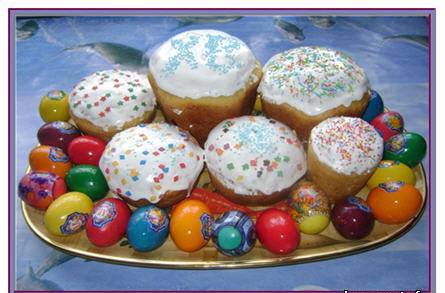 Познавательно – творческий проект«Словно яркая раскраска, к нам домой явилась Пасха»Разработала воспитатель Ладонова Л.Н.с.Толька, 2016г.Проект «Словно яркая раскраска, к нам домой явилась Пасха»для детей  среднего и старшего возраста.Поют с утра колокола,Кулич и яйца на столе.Сегодня праздник на земле!Святая Пасха к нам пришла!И со святою ПасхойПришла на землю сказка.Святое Воскресенье –Как символ возрожденья.Пояснительная записка. Известно, что впечатления, полученные в детские годы, остаются в нашей памяти надолго. Именно поэтому дошкольный возраст является благоприятным периодом для приобщения детей к истокам русских народных традиций. Мы взрослые должны уже сейчас начать знакомить наших детей с историей нашей Родины, с ее культурой, с ее праздниками. Не секрет, что в наши дни культура праздника практически отсутствует, мы стали забывать о своем культурном прошлом, о своих традициях и обычаях. А ведь именно народные праздники всегда объединяли всех людей: взрослых и детей. А человек, соприкасаясь с ними, становится более мягким, добрым, чутким.  Для дошкольника знакомство со своей культурой является действенным средством нравственного, познавательного и эстетического развития. Поэтому знакомство с обычаями, традициями нашего народа я начала с самого большого и радостного праздника христиан «Светлого Воскресенья Христова». Паспорт проекта. Проблема и её актуальность: у детей не сформированы представления о традициях празднования праздника Пасхи в России. Цель: дать представление детям о традициях празднования праздника Пасхи в России. Задачи работы с детьми: 
1.Познакомить детей с православным праздником «Светлое Воскресенье Христово», его историей, обычаями и обрядами, связанными с праздником. 
2.Познакомит с литературными произведениями, посвященными празднику Пасхи. 
3.Создать условия для реализации творческой деятельности детей и развивать их творческие умения. 
4.Развивать интерес к русской культуре. Воспитывать патриотические чувства к православным традициям своего народа. 
5.Воспитывать у детей нравственные и эстетические чувства. Задачи работы с родителями: 
1.Ознакомить родителей с темой, целью и актуальностью данного проекта. 2.Предоставить консультационный материал для проведения бесед с детьми по ознакомлению и празднованию Пасхи. 
3.Совместная деятельность родителей и детей по теме проекта. 
Участники проекта: средней группы, музыкальный руководитель, воспитатель, родители. 
Вид проекта: Творчески - информационный. 
Продолжительность проекта: 
Краткосрочный -2  неделя (с 11.04.2016 по 01.05. 2016). 
Ожидаемый результат: 
1.Пробуждение интереса у детей и родителей к русской культуре. 
2.Дети и родители получат знания об обычаях и традициях празднования Пасхи. 
3.Дети познакомятся со стихами, сказками, рассказами, песнями и картинами, посвященными празднику. 
4.Дети научатся играть в народные игры, проводимые в пасхальные дни. 
5.Дети получат практические навыки, необходимые в декоративно-прикладном искусстве. 
6.Совместная творческая деятельность детей и родителей. 
Реализация проекта 
Первый этап: Подготовительный. 
1.Составление перспективного плана мероприятий. 
2.Изучение методических рекомендаций по ознакомлению воспитанников группы с православной культурой. 
3.Создание развивающей среды: подбор материалов для проведения занятий, бесед, консультаций, иллюстраций, художественной литературы, фольклора, изготовление пособий и атрибутов. 
4.Обсуждение с родителями вопросов, связанных с проведением проекта. 
Второй этап: Основной (практический). 
1.Познавательное развитие. Компьютерные презентации; «Детям об истории Пасхи», православные сказки: «Пасхальный Колобок» и «Курочка Ряба», «Пословицы и поговорки о Пасхе в старинных картинках». 
2.Социализация. - Дидактические игры: «Парные картинки»; «Найди отличия»; «Лабиринты»; «Дополни ряд» и т.п. - Сюжетно-ролевая игра: «Семья» сюжеты: «Празднуем Пасху», «Готовимся к Пасхе». - Пасхальные игры-забавы: «Катание яиц»; «Бои с крашенками»; «Прятание яиц»; «Где яйца варятся» и т.п. - Игры по сказкам: настольный театр «Колобок»; пасхальные сказки «Колобок» и «Курочка Ряба»; кукольный театр «Курочка Ряба»; театрализация сказки «Колобок». - Подвижные и хороводные игры: «Горелки»; «Баба- Яга»; «Игра с Солнцем»; «Карусель»; «Зайка» и т.п. 
3.Художественная литература. - Пасхальные рассказы, сказки С. Лагерлеф «Красношейка», «Это-любовь», К. Островский «Пасхальный колобок». - Стихи о пасхе: А. Н. Майков «Христос Воскрес!», А. А. Блок «Вербочки», К. Д. Бальмонт «Вербы», С. Есенин «Пасхальный благовест», А. Усачев «Пасха» 
4.Художественное творчество. 
Лепим из глины куличи и пироги. 
Рисование: «Учимся раскрашивать Пасхальное яйцо», используем 
«Пасхальные раскраски». 
Коллективная работа: «Пасхальное яйцо» 
5.Музыка. 
Разучивание песен: слова и музыка И. Щербаковой игра-хоровод «Катись, катись яичко»; слова и музыка М.Картушина «Кап! 
Кап! Весенний день!», «Веснянка»; русская народная песня «Светит месяц»; русская народная игра «Вербохлест». 
Слушание: музыка Л.Абелян «Полька – лодочка»; слова и музыка Л.Болотовой «Пасха»; И. Леонова «Лети перышко»; Пасхальный 
Колокольный звон, пасхальная музыка из музыкальной шкатулки. 
6.Работа с родителями. 
Папки- ширмы: «Родителям о Пасхе» (История праздника, Пасхальные традиции); 
«Готовимся к Пасхе» (Пасхальные поделки, Украшение Пасхального стола); 
Консультации: «Что поведать ребенку о Пасхе», «Как отметить с ребенком Пасху», компьютерная презентация «Подвижные и 
хороводные игры». 
Советы родителям: 
Совместное творчество детей с родителями: «Дорого яичко во Христов день» (Изготовление пасхальных яиц из на конкурс). 
Третий этап. Заключительный.1.Провели выставку рисунков и поделок из пластилина «Пасхальное яйцо» 
2.Организовали выставку совместных поделок детей и родителей «Дорого яичко во Христов день» 
3.Участие лучших работ в городском конкурсе и всероссийском конкурсе «Пасхальное яйцо».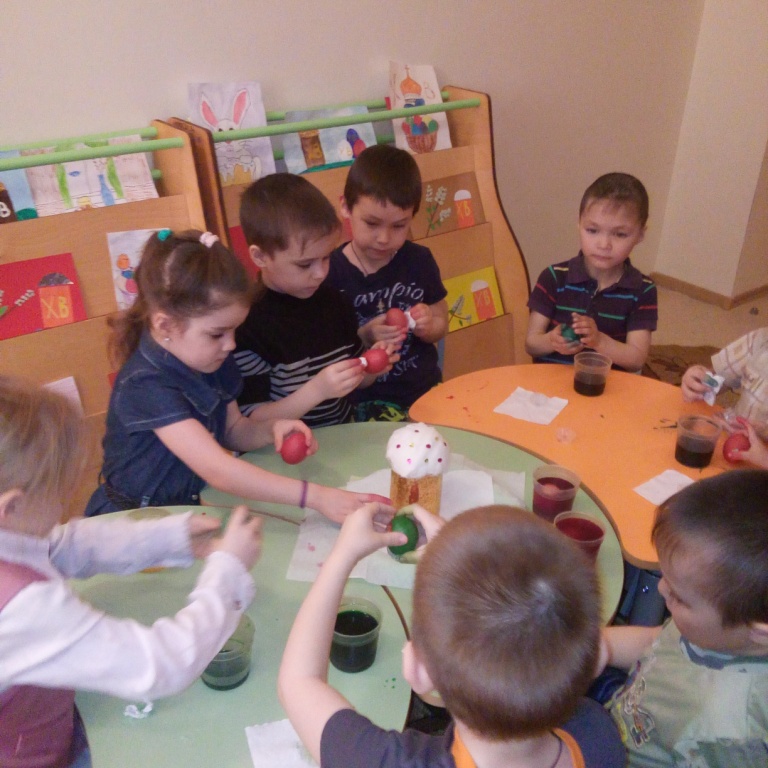 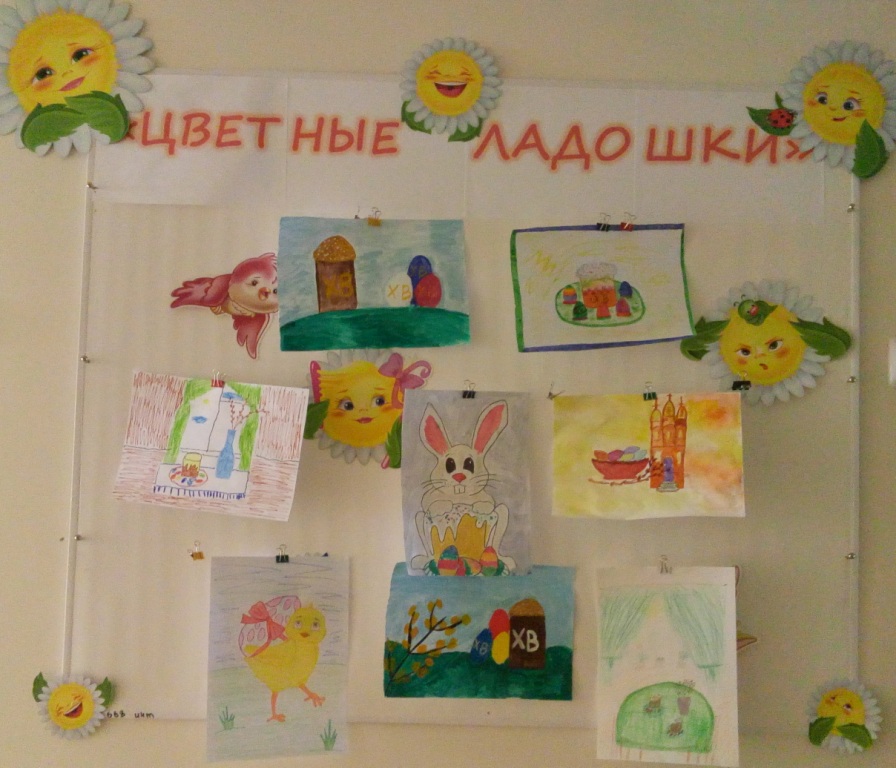 